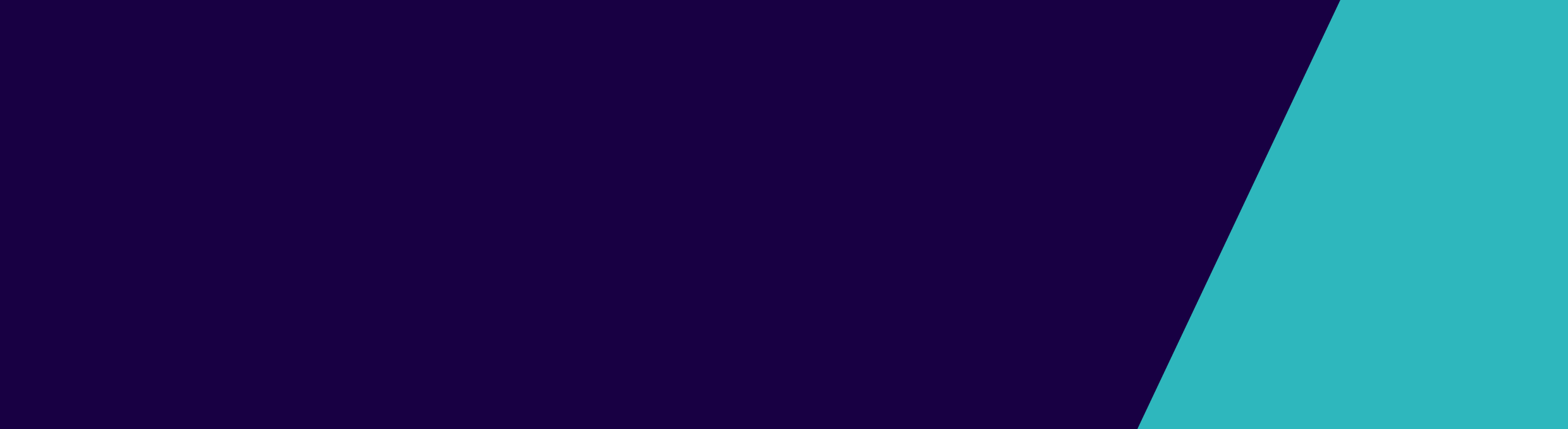 Contents1.	Residential pre-admission engagement	12.	End of the year transition reminder	23.	Testing extracts for 2020-21 data	24.	Service Event Statement (SES) reminder	25.	Configuration of AOD47 & AOD48 validations	36.	DTAU/EOC update	37.	Recent publications	38.	Contact details	3Appendix 1 - Funding source attributes (VADC Data specification 2020-21)	4Residential pre-admission engagementIn light of the COVID-19 pandemic, the department has reviewed the 2020-21 annual changes to the VADC and is seeking to minimise its impact on agencies without compromising the ongoing supply of data. As a result, from 1 July 2020 both the old and new residential pre-admission engagement service streams will be accepted for 2020-21 financial year and 2019-20 financial year (if 2019-20 reporting period resubmissions required).
Please refer to table 4.2.5 Funding source attributes of the VADC Data specification 2020-21 for valid funding source/service stream combinations.Note - Only one preadmission service event should be reported prior to a residential service event. There is no requirement to report both ”33- Residential pre-admission engagement (Presentation)” and ”32- Residential pre-admission engagement (Treatment)”.End of the year transition reminderWe recognise that service providers are working extremely hard to meet reporting timeframes in difficult and demanding environments and we appreciate the efforts being made.  VADC data continues to be required to be submitted and errors addressed by the 15th of the month. Please advise VADC_data@dhhs.vic.gov.au if you are unable to meet the timelines.VADC 19/20 Data quality and completenessDo not artificially close service events on 30 June 2020 due to end of financial year. There is no requirement for this as part of end of financial year arrangements. Closure of service events should be in accordance with usual practice only.For your VADC activity to be counted in 2019-20 performance reports, please ensure yousubmit 2019-20 VADC data by COB 14 August 2020review the Service Event Statement (SES) generated on 17-18 August 2020where required, correct and resubmit 2019-20 VADC data by COB 21 August 2020 Whilst we will accept VADC data beyond 21 August, it may not be included into routine 2019-20 performance reports.Testing extracts for 2020-21 dataThe department encourages service providers to test their system changes before sending live data to the VADC. It is preferable that the vendor submits their test data through their nominated site. Objectives of the testing process:to confirm software can create a submission file in the correct format for reporting data to the VADCto demonstrate capability of error correction and re-submissionto provide advice about submission of data, correction of errors and data qualityService Event Statement (SES) reminderPlease download your SES from your VADC pick up folder in MFT and review your activity. The SES is available 2-3 days after the submission deadline. To ensure your current activity is included in your SES, error free data must be submitted by the submission deadline, the 15th of the month. Configuration of AOD47 & AOD48 validations An issue has been identified in the VADC processor when validating the following combinations:funding source 100-Vic State Gov – General / service stream 21-Brief Interventionfunding source 100-Vic State Gov – General / service stream 52-Bridging SupportService events submitted from the July 2019 reporting period onwards with the above combination were wrongly accepted onto the VADC database, instead of showing as an error in the validation reports. We apologise for any inconvenience caused.This problem will be corrected and implemented with the 2020-21 annual changes on 20 July and applied to all 19-20 and 20-21 reporting periods submitted after that date.DTAU/EOC update There are several retrospective changes being applied to the 2019-20 EOC and DTAU derivation rules, which will be announced shortly. These are in recognition of the impact COVID -19 has had to the AOD sector and emerging insights. Funding model changes will be communicated by AOD.Enquiries@dhhs.vic.gov.au in the coming weeks.Recent publicationsVADC 2020-21 specifications https://www2.health.vic.gov.au/alcohol-and-drugs/funding-and-reporting-aod-services/data-collectionService Event Statement and VADC Bulletins https://www2.health.vic.gov.au/alcohol-and-drugs/funding-and-reporting-aod-services/reporting-for-aod-services/data-collection/2019-20-vadc-documentationModified specification for revisions can be found here https://www2.health.vic.gov.au/alcohol-and-drugs/funding-and-reporting-aod-services/reporting-for-aod-services/data-collection/annual-changesContact details VADC Bulletins are produced at intervals to provide updates to specification and current data issues.  Service providers are encouraged to submit VADC queries and feedback to VADC_data@dhhs.vic.gov.auFor assistance with:VADC data submissions and the Service Event Statement (SES) – contact VADC_data@dhhs.vic.gov.au  Service targets and performance reports – contact your divisional Agency Performance System Support (APSS)Data requests and reporting queries – contact Victorian Agency for Health Information (VAHI) https://vahi.freshdesk.com/support/homeFunding unit business rules (DTAU/EOC/COT) – contact aod.enquiries@dhhs.vic.gov.au Appendix 1 - Funding source attributes (VADC Data specification 2020-21)4.2.5 Funding source attributesA funding source and service stream must be nominated for all service events. Different combinations of funding source and service stream relate to:different funding units (COT, EOC, DTAU), ordifferent DTAU values due to variations in service stream model of care and/or performance monitoring requirements.Only the combinations specified below can be used.Funding UnitC: Courses of TreatmentE: Episodes of CareD: Drug Treatment Activity UnitNA: Not applicable (no funding unit, therefore [L] & [S] are optional)Other values[L]: Course Length expected at service event end for this combination[S]: Significant goal achieved expected at service event end for this combinationTable 4 Service event funding sources and funding unitsVictorian Alcohol and Drug Collection VADC Bulletin 2020-21Edition 10:  16 July 2020Service streamService event type Financial yearAccepted from 1 July 2020 for 2019-20 and 2020-21 financial years32- Residential pre-admission engagement (this code will be retired on 1 July 2021)3- Treatment2019-20Yes33- Residential pre-admission engagement1- Presentation2020-21YesTo receive this publication in an accessible format email VADC Data <VADC_data@dhhs.vic.gov.au> Authorised and published by the Victorian Government, 1 Treasury Place, Melbourne.© State of Victoria, Department of Health and Human Services, July 2020 Available from the Victorian Alcohol and Drug Collection (VADC) on the Health.vic website https://www2.health.vic.gov.au/alcohol-and-drugs/funding-and-reporting-aod-services/data-collectionFunding Source codeService Stream CodeService Stream CodeService Stream CodeService Stream CodeService Stream CodeService Stream CodeService Stream CodeService Stream CodeService Stream CodeService Stream CodeService Stream CodeService Stream CodeService Stream CodeService Stream CodeService Stream CodeService Stream CodeService Stream CodeService Stream CodeService Stream Code10- Residential Withdrawal11-Non-Residential Withdrawal20-Counselling21-Brief Intervention22-Ante & Post Natal Support30-Residential Rehabilitation31-Therapeutic Day Rehabilitation32 – Residential pre-admission engagement * 33 – Residential pre-admission engagement *50-Care & Recovery Coordination51-Outreach52-Bridging Support60-Client education program71-Comprehensive assessment80-Intake81-Outdoor Therapy (Youth)82-Day Program (Youth)83-Follow up84-Supported Accommodation0 –Not fundedNANANANANANANANA NANANANANANANANANANANA100-Vic State Gov – GeneralD[L]D[L]D[L]E[S]D[L]D[L]D[L]E[S]CDDE[S]E[S]E[S]102-Vic State Gov- Drug Diversion Appointment Line (DDAL)DDD103-Vic State Gov-Aboriginal Metro Ice PartnershipE[S]E[S]104-Vic State Gov-Pharmacotherapy OutreachE[S]E[S]105-Vic State Gov-Specialist Pharmacotherapy ProgramE[S]106-Vic State Gov-Slow Stream PharmacotherapyD[L]DD107-Vic State Gov-ACCHO Services-Drug ServicesE[S]EE[S]E[S]E108-Vic State Gov-ACCHO-AOD Nurse ProgramE[S]E[S]EE[S]E[S]E109-Vic State Gov-Low Risk Offender ProgramC111-Vic State Gov-Residential dual diagnosis DDD112-Vic State Gov-8 hour individual offender D113-Vic State Gov -15 hour individual offender D114-Vic State Gov -24 hour group offender D115-Vic State Gov -42 hour group offender D116-Vic State Gov-Small Rural Health fundingD[L]D[L]DD[L]D[L]E[S]DDE[S]117-Vic State Gov-Sub-acute withdrawal DDD118-Vic State Gov-Three-stage withdrawal stabilisation program DDD119-Vic State Gov-Mother/baby withdrawal program D[L]DD120-Vic State Gov-Youth-specific facility withdrawalD[L]DD121-Vic State Gov-Residential Withdrawal (general)D[L]DD123-Vic State Gov-6-week rehabilitation programDDD125-Vic State Gov-Family beds programD[L]DD126-Vic State Gov-Youth-specific facility rehabilitationD[L]DD127-Vic State Gov-Aboriginal-specific facility rehabilitationD[L]DD128-Vic State Gov-Residential Rehabilitation (general)D[L]DD129-Vic State Gov-Stabilisation modelDDD130-Vic State Gov-Bridging support- Post-residential withdrawal D131-Vic State Gov-Bridging support- Post-residential rehabilitation D132-Vic State Gov-Bridging support -intakeD133-Vic State Gov-Bridging support- assessmentD134-Vic State Gov-Brief intervention- intakeD135-Vic State Gov-Brief intervention- assessmentD136-Vic State Gov-Brief intervention-counsellingD500-Commonwealth (non PHN)E[S]NAE[S]NANAE[S]NANANANAE[S]NANANANANANANAE[S]501 – Commonwealth PHNE[S]E[S]E[S]NANAE[S]NANANANAE[S]NANANANANAE[S]NAE[S]999-UnknownNANANANANANANANANANANANANANANANANANANA